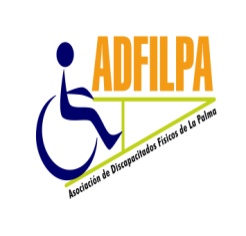        C/ Eusebio Barreto,  Urb. 29 Octubre, PTA. 2, BL. 2        38760 -  Los Llanos de Aridane   922 40 18 54       adfilpa@hotmail.com       www.adfilpa.org                                    SUSCRIPCIÓN DE SOCIO COLABORADORNOMBRE Y APELLIDOS:…………………………………………………………………………………………………………………………D.N.I…………………………………………FECHA DE NACIMIENTO:…………………………………………………………………….DOMICILIO…………………………………………………………………………………………………………………………………………..NÚMERO…………………PISO………………PUERTA……………………….CP………………………………………………………….POBLACIÓN……………………………………….……PROVINCIA………………………………………………………………………….TELÉFONO…………………………………………….…MÓVIL………………………………………………………………………………..CORREO ELECTRÓNICO………………………………………………………………………………………………………………………..GRADO DE DISCAPACIDAD…………………….TIPO…………………………………………………………………………………….OBSERVACIONES…………………………………………………………………………………………………………………………………Deseo darme de alta como socios de la Asociación de Discapacitados Físicos de La Palma (ADFILPA)                 En…………….…………………………………a…………….de…………………………..de 2021	Firma de consentimiento                          DATOS BANCARIOS DE ADFILPATITULAR DE LA CUENTA A INGRESAR: Asociación de discapacitados Físicos de La Palma (ADFILPA).NÚMERO DE CUENTA A INGRESAR: LA CAIXA  ES17 21007115252200047168INFORMACIÓN BÁSICA SOBRE PROTECCIÓN DE DATOSResponsable: Asociación de discapacitados físicos de la isla de La Palma gerenciaadfilpa@gmail.com. DPD: Invesgia Nubelia S.L.U. dpd@nubelia.cloud Finalidad: Darle de alta como socio, el mantenimiento de esta relación, la gestión del cobro de la cuota. - Envío de información comercial.
 Legitimación:  Ejecución relación contractual (inscripción como socio). Destinatarios: No se comunicarán los datos a terceros, salvo que contemos con su consentimiento o por obligación legal. Derechos: Tiene derecho de acceso, rectificación, supresión, y demás derechos explicados en la información adicional.Información Adicional: Política de Privacidad en www.adfilpa.org.Comunicaciones comerciales
Sí [  ]       No [  ]    Deseo recibir información comercial de ADFILPA